Сценарий праздника для детей подготовительной к школе группы "Осенняя ярмарка"Автор: Старостина Наталья Михайловна, воспитатель МАДОУ «Атяшевский детский сад № 1» Республики Мордовия
Цель проведения утренника:
Создание благоприятной эмоциональной атмосферы для детей и взрослых, а также воспитание культуры поведения на массовых мероприятиях.
Задачи утренника:
1. Учить детей выразительно исполнять музыкальный репертуар.
2. Познакомить детей с традициями проведения русского праздника "Ярмарка".
3. Формировать коммуникативные навыки у детей, способности выразительно проигрывать шуточные сценки в паре.
Что необходимо подготовить к утреннику:
- русские народные костюмы для детей и взрослых;
- декорации зала в народном стиле;
- угощение от осени (петушки – леденцы);
- загадки для бабушек;
- лотки для торговцев с разными товарами (орехи, яблоки; подносы, брошки; пирожки, бублики);- ведерки, обручи, картошка для игры;- лукошко (курочка, уточка, барашек, коровушка);- корзина (яблоко, огурец, лук, морковка, капуста, помидор, балалайка)
Действующие лица:
Бабушка Даниловна и Гавриловна
Осень (девочка из группы)
Ведущая (воспитатель)
Фома и Ерема (дети)Торговцы (дети)Ход утренника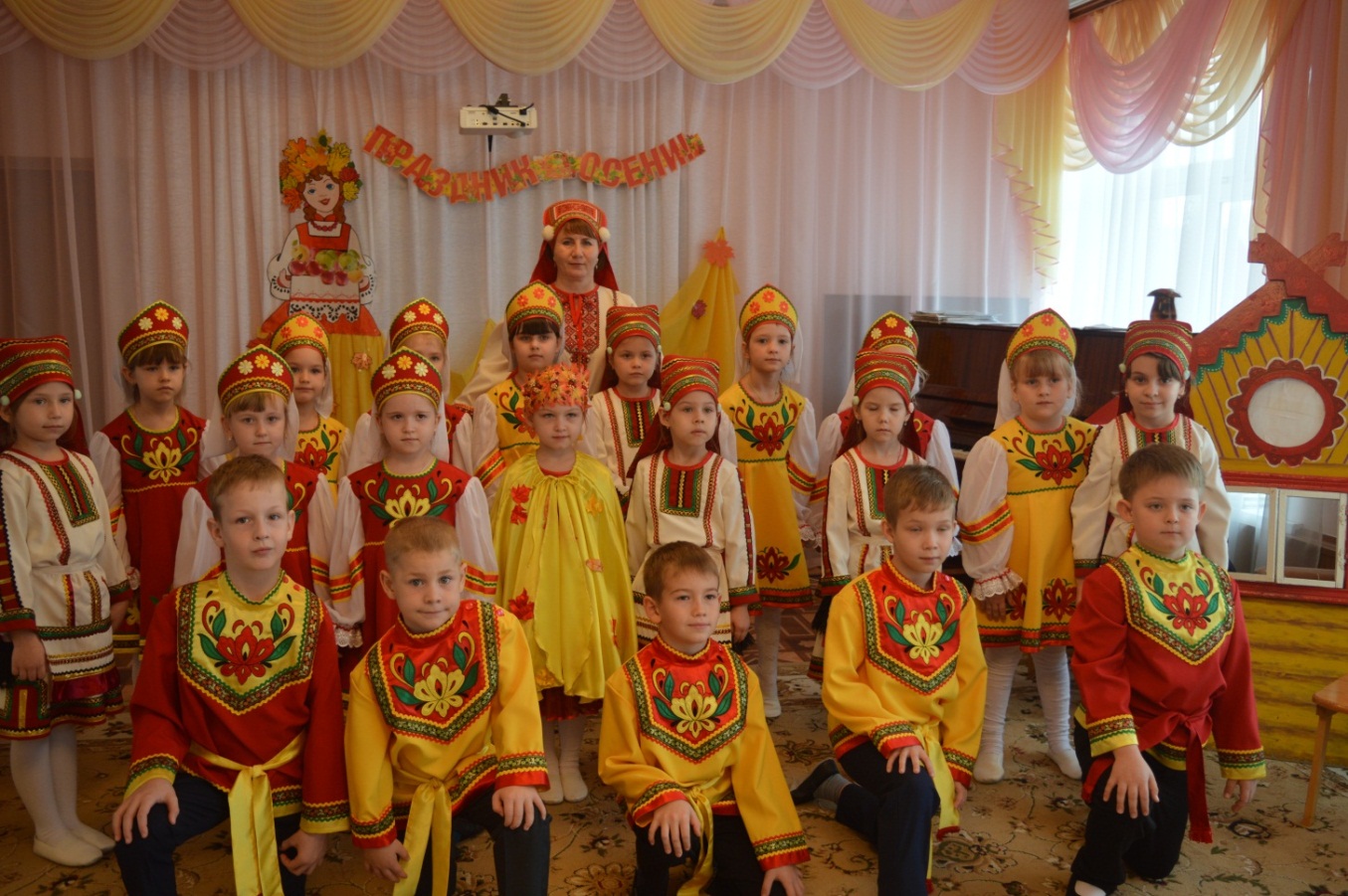 В зале декорации в народном стиле. Дети заходят в зал под народную музыку «Ярмарка». Выполняют танцевальные движения.
Девочка:
Почему-то взрослые считают осень грустной.
И поют печальные песни о дожде.
Но характер осени очень-очень вкусный,
Если мне не верите, тогда туда пойдемте, Где в огороде свекла, морковка и лучок,
И на грядке дремлет пузатый кабачок.
А в саду на яблочках капельки дождя.
Вот какая Осень – хозяюшка моя!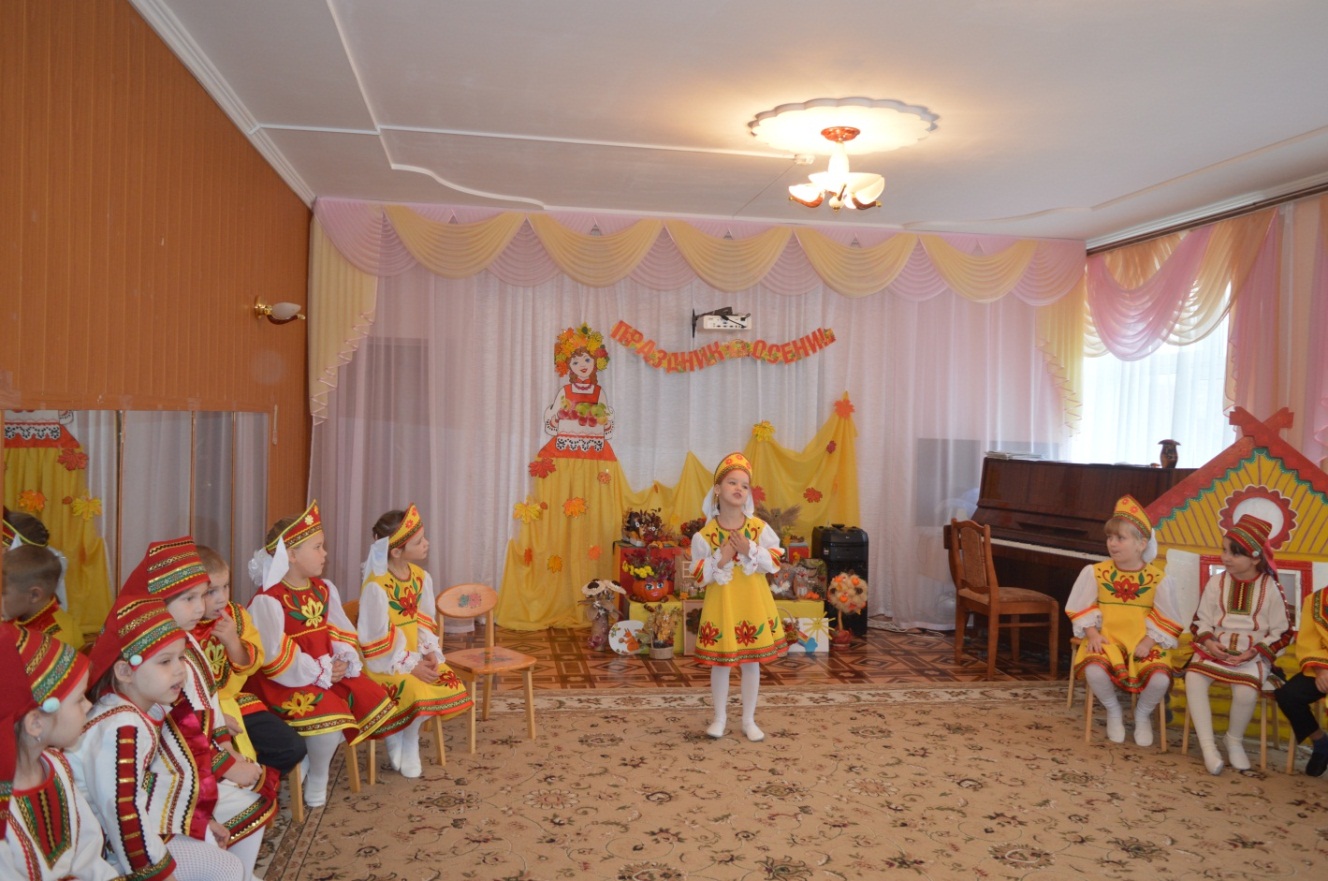 Песня «Витамины» Муз. и сл. О. ДевочкинойЗолотая осень В гости к нам пришла,Овощи и фруктыВсем нам принесла.Припев:Витамины, витаминыОчень любят дети.Нет полезней витаминовНичего на свете.Яблоки и сливы,Груши и арбуз –До чего красивы,Сладкие на вкус!Припев:Овощи и фруктыКаждому нужны.Чтобы быть здоровым,Есть мы их должны!Припев: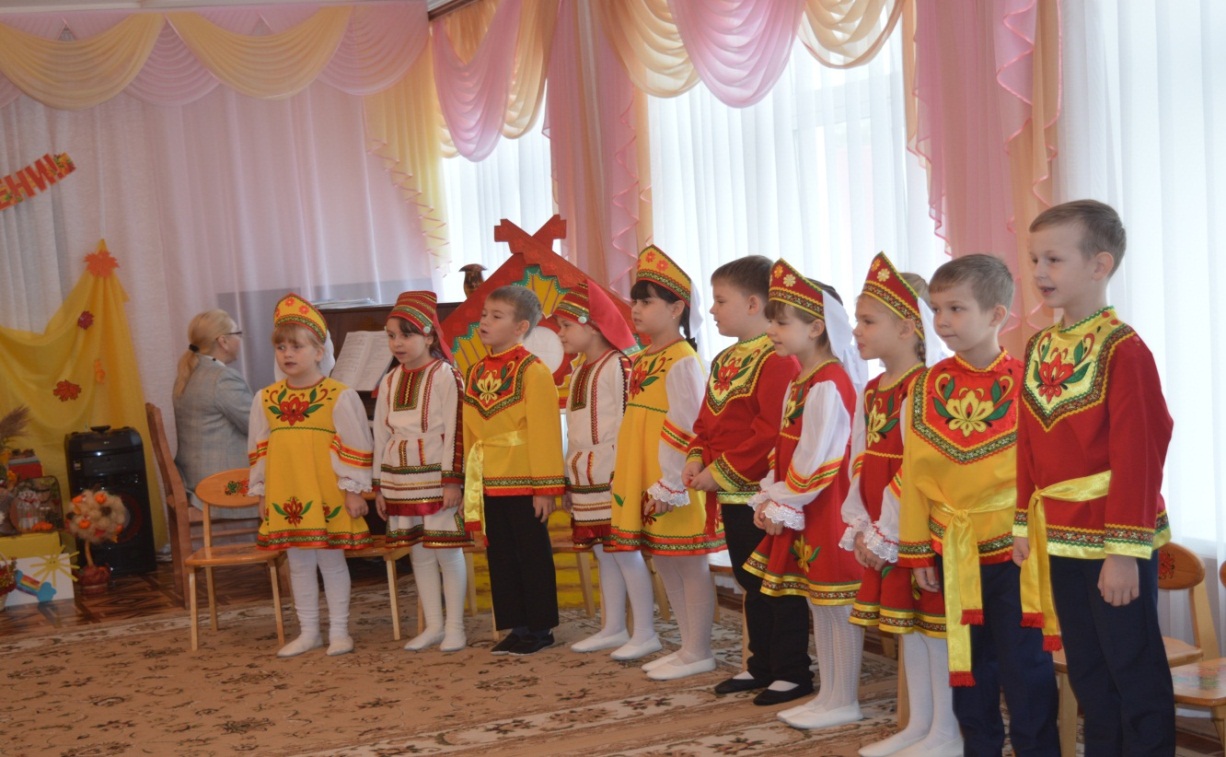 Дети садятся 1 разВедущая: Сколько всего вкусного и полезного нам приносит осень. Я слышала, что сейчас в городе проводится ярмарка. Ребята, а вы хотите побывать на ярмарке? А что такое ярмарка, знаете?
Дети: ответы детейВедущая: Это самый веселый, шумный праздник. На ярмарке не только покупают и продают товар, но и поют, шутят, играют, смеются. Я слышу, что к нам уже торопятся гости. Давайте встречать их!Под музыку появляются Фома и Ерема Фома: Солнце яркое встает, спешит на ярмарку народ.Ерема: Народ собирается, ярмарка открывается.
Фома: Ой, как весело у вас, не хватает только нас.
Ерема: Мы пришли к вам оба – вот Фома
Фома: А вот – Ерема.
Ерема: Что вы, дети, тут сидите? Аль веселиться не хотите?
Фома: Открывай скорей базар, везут сказочный товар,
Разливайте квас и мед, веселись честной народ.
Ерема: Глянешь налево – лавки с товаром,
Фома: Глянешь направо – веселье даром,
Все дети: Ярмарка, ярмарка веселая и яркая.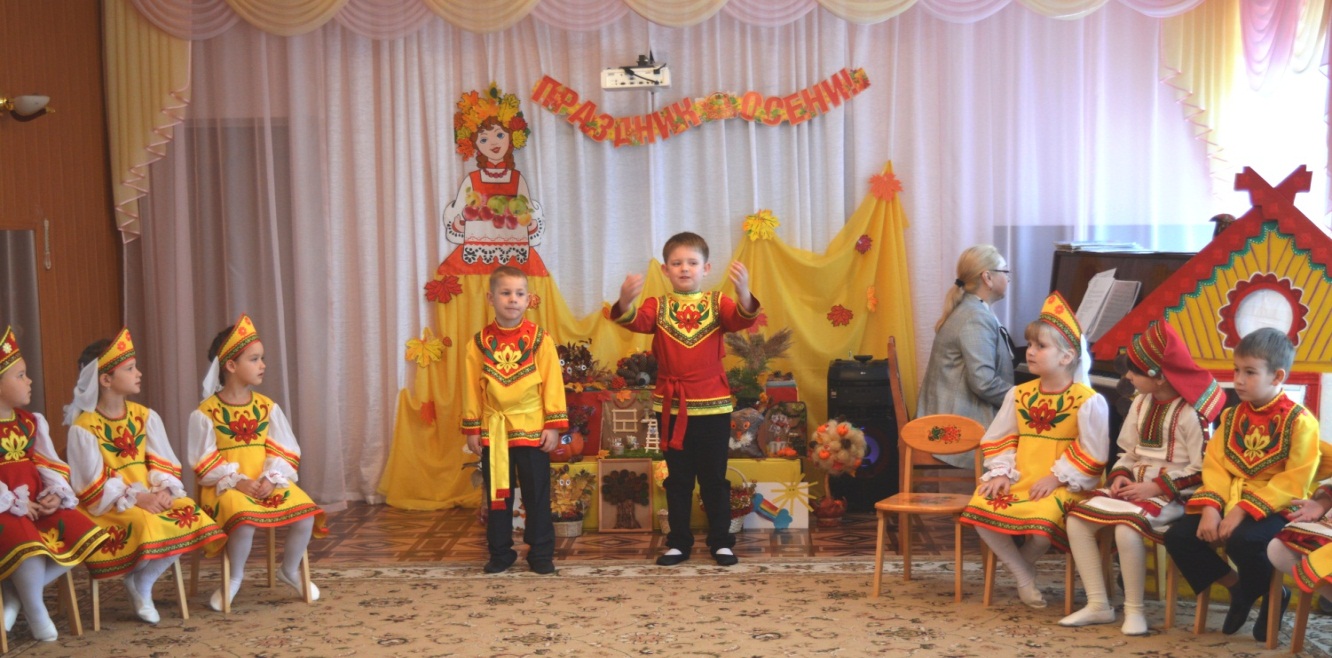 
Песня «На ярмарке».Как на ярмарке веселой,Собрались деревни, села,Да из города народ,Весь на ярмарку идет.Кто торгует соболями,Кто приманит кренделями,Кто кричит на весь базар:«Подходи смотреть товар!»Мы по ярмарке ходили,Всем гостинцев накупили:Поясочков золотых,И платочков расписных.Ах, пригожие девицы!Разоделись, как царицы,Любо, любо посмотреть,Любо, любо с вами петь!Дети садятся 2 раз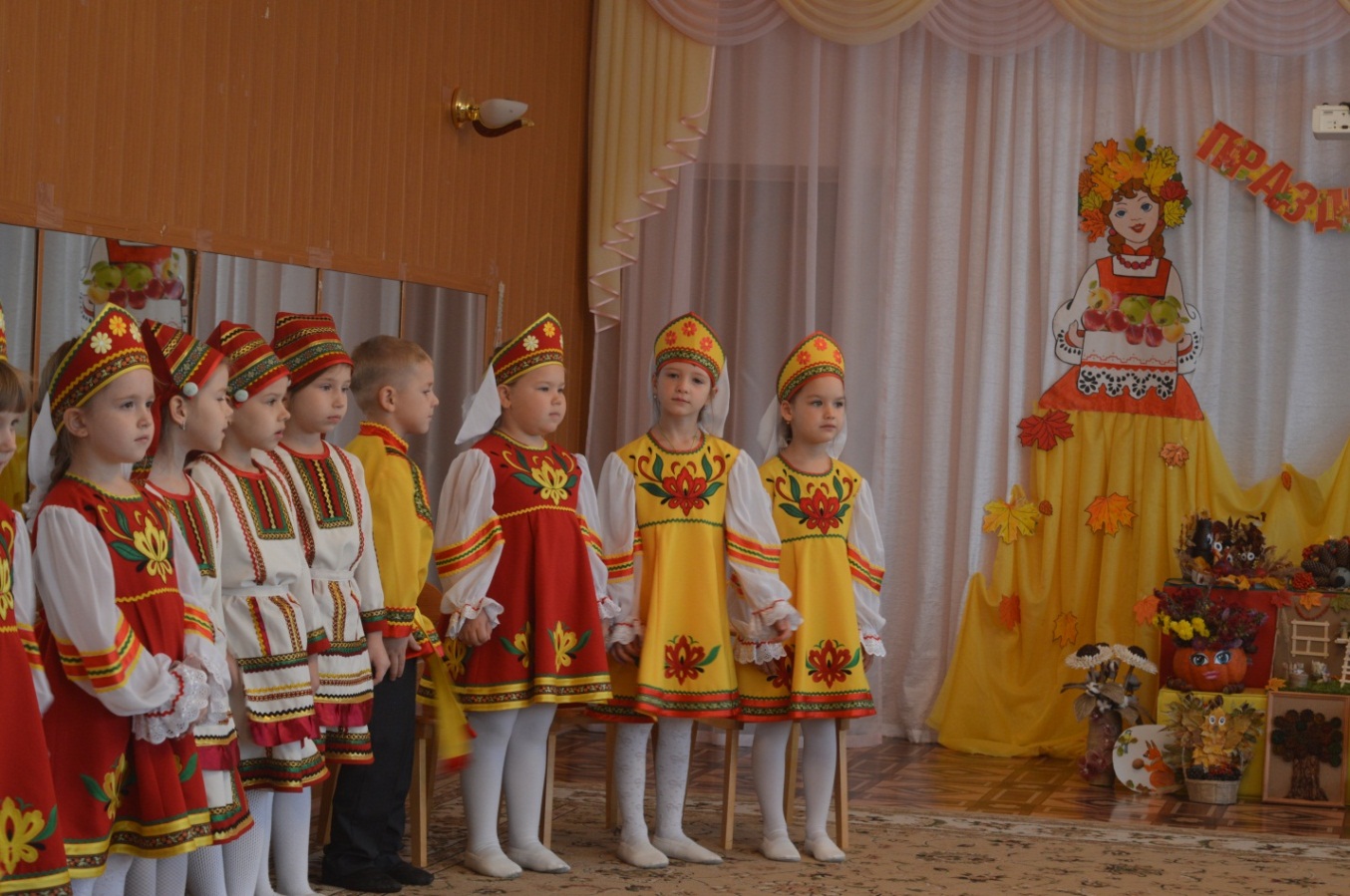 
Ведущая: Богатая у нас ярмарка. Сколько товара разного. Тут и выпечка, и урожай, и заморские штучки.Под песню «Коробейники» мальчики-торговцы берут лотки с товарами, встают полукругом.1-й торговец: Вот орешки, так орешки, вкусные, да на меду.Давай в шапку накладу.Скорей, выбирай, покупай, забирай.2-й торговец: Кому пирожки, с пылу, с жару, гривенник за пару.
3-й торговец: Булавки, иголки, стальные приколки.
За один пучок плати пятачок!4-й торговец: Бублики, бублики! У кого есть рублики – покупайте бублики!
5-й торговец: Вот подносы, расхваливать не нужно.
Подходи, налетайте дружно.
6-й торговец: А вот яблочки румяные да сочные.
Торговцы еще раз проходят, показывают товар. Уходят, относят лотки.

Ведущая:
Всякий молодец на свой образец. У каждого молодца своя ухватка. Эй, молодцы, выходите, удаль молодецкую покажите.
В игре рот не разевай, ловкость, смелость проявляй.
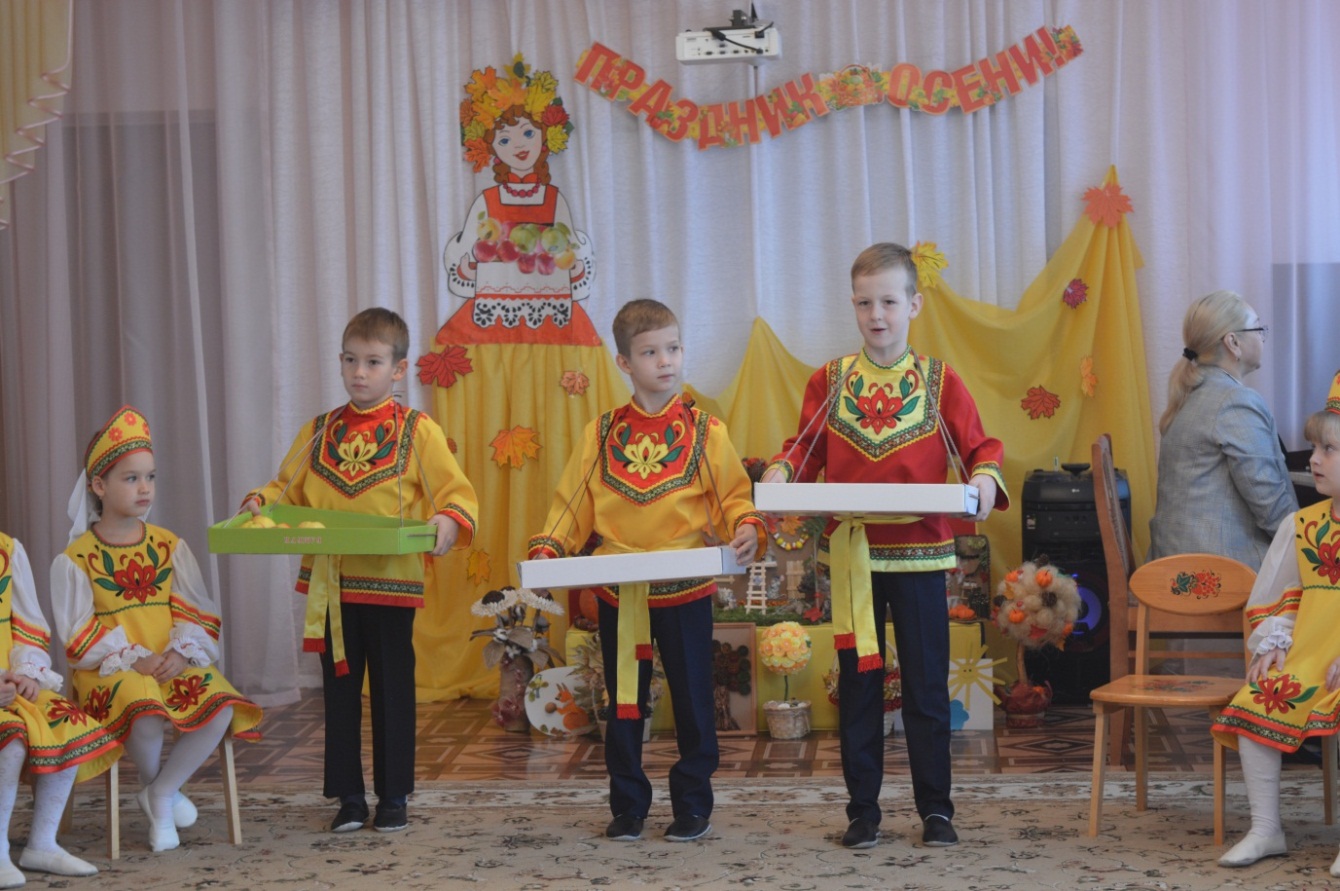 Игра «Посадка и уборка картошки»Дети встают в две колонны. У первого игрока – ведро с картошкой. Перед ним на земле лежат «лунки» — кольца, в которые он должен высадить 3-5 картофелин (в каждую лунку по одной), затем обежать кеглю и передать ведро своему товарищу. Второй игрок каждой колонны собирает в пустое ведро картошку, наклоняясь к лункам. Передает ведро третьему.
Ведущая:
А какая же ярмарка без частушек веселых и задорных!

«Осенние частушки» 1. Мы, атяшевски  девчата,Красоты рекорды бьём.Красоты своей рецептыВ огороде мы берём.2. У меня фигура тонкаИ высокий каблучок.Я не буду, есть  котлеты,Мне пожарьте кабачок!3. Мне милёночек прислалК празднику  записку.Что меня он обожает,Как салат с редиской!4. Почему в шкафу у мамыСтало очень пусто.Все наряды я надела,Как  кочан капусты.5. Я секрет румян досталаУ бабушки Фёклы-Лучше всех румян заморскихСок от нашей свёклы!6. На гастроли мы хотимЕхать на  Багамы,Только вот нас не пускаютДетский сад и мамы!
Звучит веселая музыка, входят Гавриловна и Даниловна
Даниловна: А мы песни услыхали и к вам в гости прибежали.
Гавриловна: Там где песни поют, там и весело живут. Правда, Даниловна?
Даниловна: Правда, Гавриловна.
Вместе: Здравствуйте, ребята! Мы – потешницы – старушки, неразлучные подружки!
Даниловна: Я – бабушка Даниловна!
Гавриловна: Я – бабушка Гавриловна.
Даниловна: Мы ходили на базар, вот, несем домой товар.
Гавриловна: А на базаре чего только нет, мы кое-что купили да в корзинку положили. А что в нашей корзиночке, вы узнаете, если загадки отгадаете. (достают отгадки из корзинки)

Загадки
1. Круглое, румяное и растет на ветке,
Любят его взрослые и маленькие детки (яблоко)

2. Летом в огороде – свежие, зеленые,
А зимою в бочке – крепкие, соленые (огурцы)

3. Он никогда и никого не обижал на свете,
Чего же плачут от него и взрослые и дети? (лук)
4. Появляюсь я из грядки,
Вырастаю ловко.
Скушайте меня, ребятки,
Рыжую…. (морковку)

5. Удивился в поле ежик:
«Вот так овощ, сто одежек!»
А зайчонок слопал с хрустом
Аппетитную… (капусту)

6. Он на солнце греет бок,
Дарит нам томатный сок, Любят люди с давних пор,
Красный, спелый… (помидор)
Гавриловна: Ой, Даниловна, вот уж народ с ярмарки идет да покупочки несет.
Даниловна: И нам пора, Гавриловна, домой идти.
Вместе: До свидания! Кланяются вместе. Уходят.

Ведущая:
У кого там хмурый вид, снова музыка звучит,
Собирайтесь-ка, друзья,
Ждет вас русская игра.
Игра «Плетень» (Музыка О.Н.)
Дети разделены на две команды, стоят с противоположных сторон шеренгой, руки сцеплены в «Плетень». 1-ая часть. Поочередно двигаются навстречу друг другу, приветствуют. 2-ая часть. Врассыпную двигаются по залу. По окончании должны быстро построить каждый свой «Плетень».Во саду - ли, в огороде, (идут навстречу 1 ко 2 шеренге девочки)
Осень наступила (в конце поклон)
Собирать девчата стали, (отходят назад)
Что на грядках было (поклон)
Мы – ребята вам поможем, (идут навстречу 2 к 1 шеренге мальчики)
Огород вскопаем (в конце поклон)
Овощи все выросли, (отходят назад)
Уборку начинаем (поклон)

На 2 часть музыки все имитируют движениями сбор урожая.

ВАРИАНТ на повторение

1. Во саду - ли, в огороде, (идут навстречу 1ко 2 шеренге с девочки)
Осень наступила (в конце поклон)
Собирать девчата стали, (отходят назад)
Что на ветках было (поклон)

2. Мы – ребята вам поможем, (идут навстречу 2 к 1 шеренге мальчики)
Отдыха не знаем (в конце поклон)
Фрукты уже выросли (отходят назад)
Уборку начинаем (поклон)На 2 часть музыки все имитируют движениями сбор урожая.Дети садятся 4 разВедущая:
А мы, ребята, продолжаем шутки шутить, прибаутки говорить.
Выходят дети под музыку, встают друг за другом.
1-й: Эй, Федот, я тебе яблок принес. Угощайся. Протягивает яблоки.
2-й: А где ты их взял?
1-й: В саду у Ивана.
2-й: А он об этом знает?
1-й: Конечно, знает! Ведь он через все село за мной гонялся (убегают)

Ерема: Фома, ты не видел моего теленочка?
Фома: Рыжего?
Ерема: Да, рыжего.
Фома: С белым пятном на лбу?
Ерема: Да, с пятном.
Фома: Нет, сосед, я такого не видел (убегают)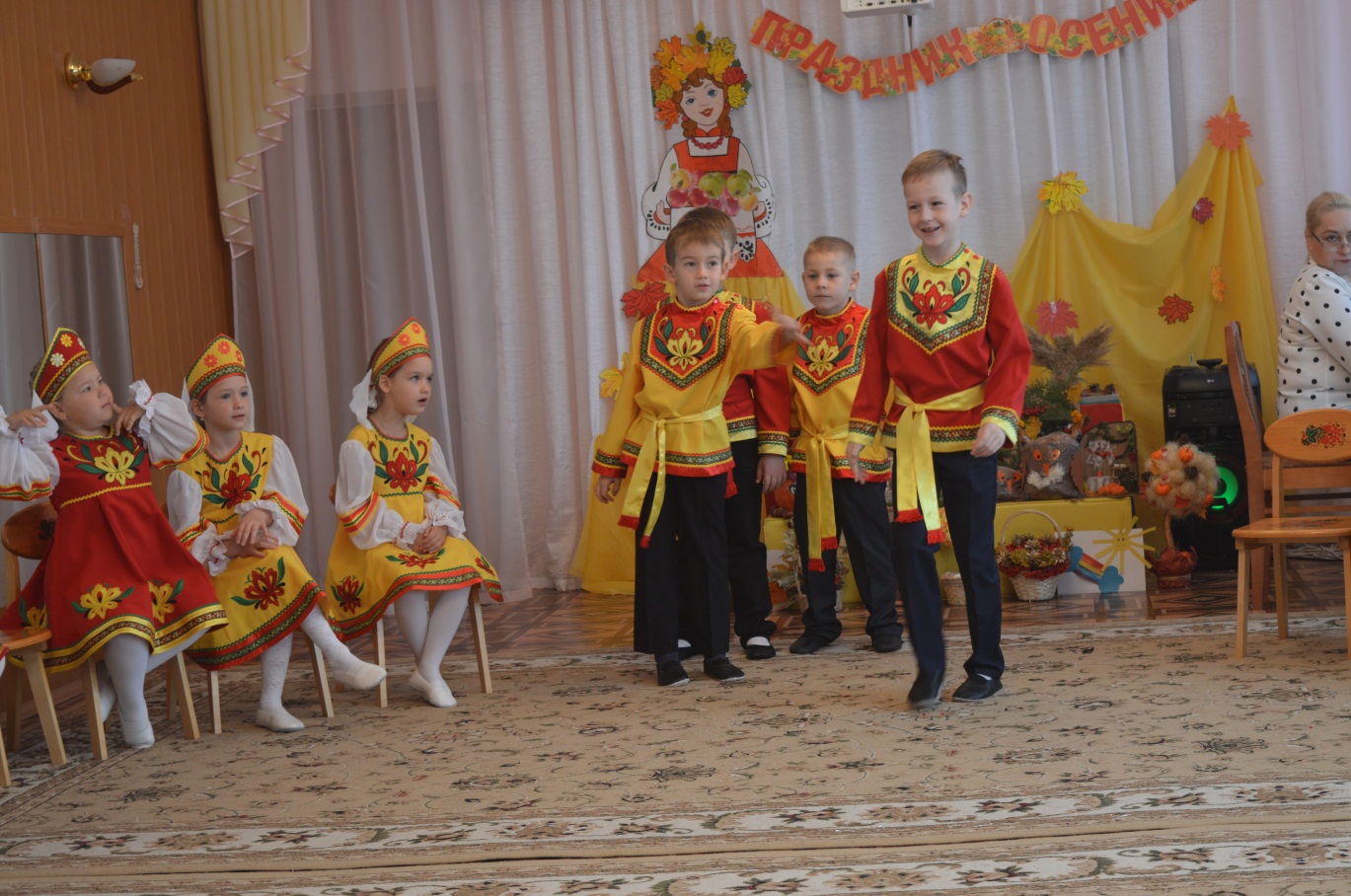 
Ведущая:
А вот давайте послушаем, что еще продается на нашей веселой ярмарке.
Девочка:
1. На базаре спозаранок накупил баран баранок:
Для барашков, для овечек: десять маковых колечек,
Девять сушек, восемь плюшек,
Семь лепешек, шесть ватрушек,
Пять коржей, четыре пышки,
Три пирожных, две коврижки,
И один калач купил – про себя не позабыл!
А для женушки – подсолнушки.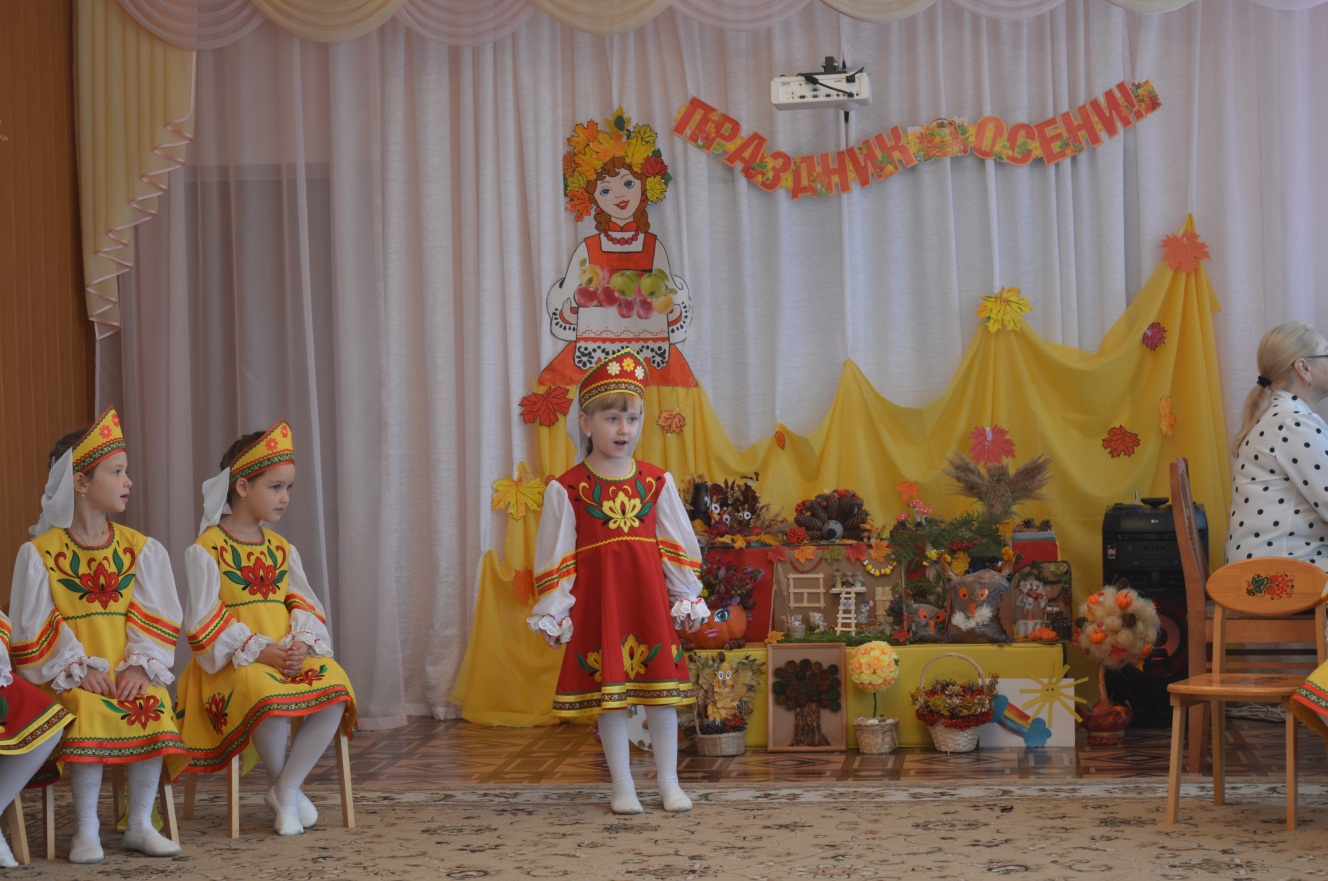 Ведущая: А подсолнушки по-мордовски чиньжарамот.Песня «Чиньжарамо»1. Кассы, кассы чиньжарамо,Кассы садпиресэ.Минь ушодынек морамоЧокшне велепесэ.Припев: Чинь, чинь, чиньжарамо,Кассы, кассы, чиньжарамо.Минь карматанок перьканзоКиштемэ, морамо.2. Валске марто, чинзе каршоВанны чиньжарамось.Чокшне ланга, валдо чисэСон яки ильтямо.Припев: 3. Ох, а истямо монь цёрась,Сон а чиньжарамо.Кода эряви, а маштыКиштемэ, морамо.Припев: 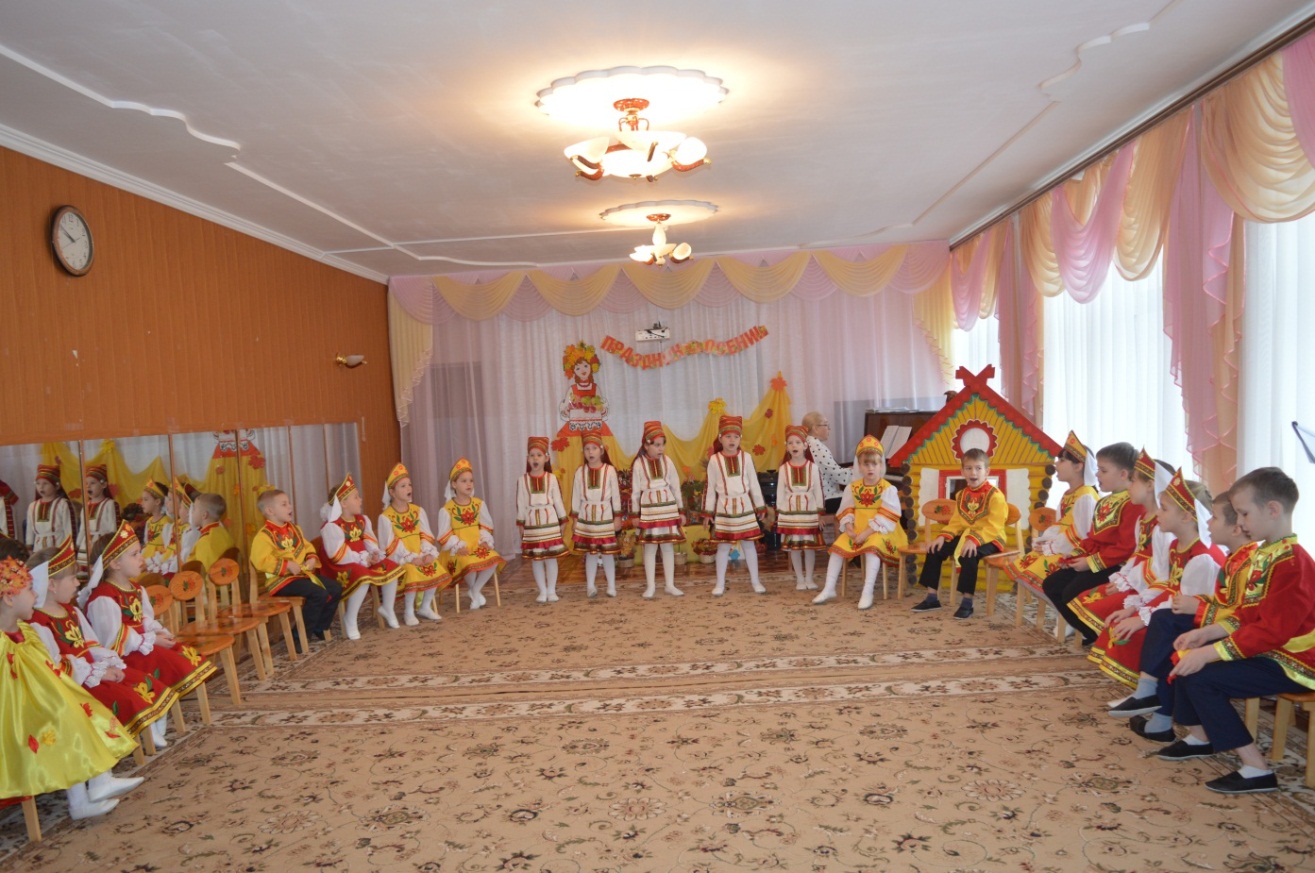 Выходит мальчик с лукошком, там курочка, уточка, барашек, коровка.
Дети:
Где был, Иванушка?
Мальчик:
На ярмарке! Показывает корзинку с покупками.
Дети:
На ярмарке?  

Песня «Где был, Иванушка?» 
Где был, Иванушка?
На ярмарке (на базаре).
Что купил, Иванушка?
Курочку.
Курочка по сеничкам
Зернышки клюёт,
Иванушка в горенке
Песенки поёт.Где был, Иванушка?
На ярмарке (на базаре).
Что купил, Иванушка?
Уточку.
Курочка по сеничкам
Зернышки клюёт,
Уточка по лужице,
Взад-вперед плывет,
Иванушка в горенке
Песенки поет.Где был, Иванушка?
На ярмарке (на базаре).
Что купил, Иванушка?
Барашка.
Курочка по сеничкам
Зернышки клюет,
Уточка по лужице,
Взад-вперед плывет,
Барашек в садике
Травушку жует,
Иванушка в горенке
Песенки поет.Где был, Иванушка?
На ярмарке (на базаре).
Что купил, Иванушка?
Коровушку.
Курочка по сеничкам
Зернышки клюет,
Уточка по лужице,
Взад-вперед плывет,
Барашек в садике
Травушку жует,
Коровушка деткам
Молочко даёт,
Иванушка в горенке
Песенки поет.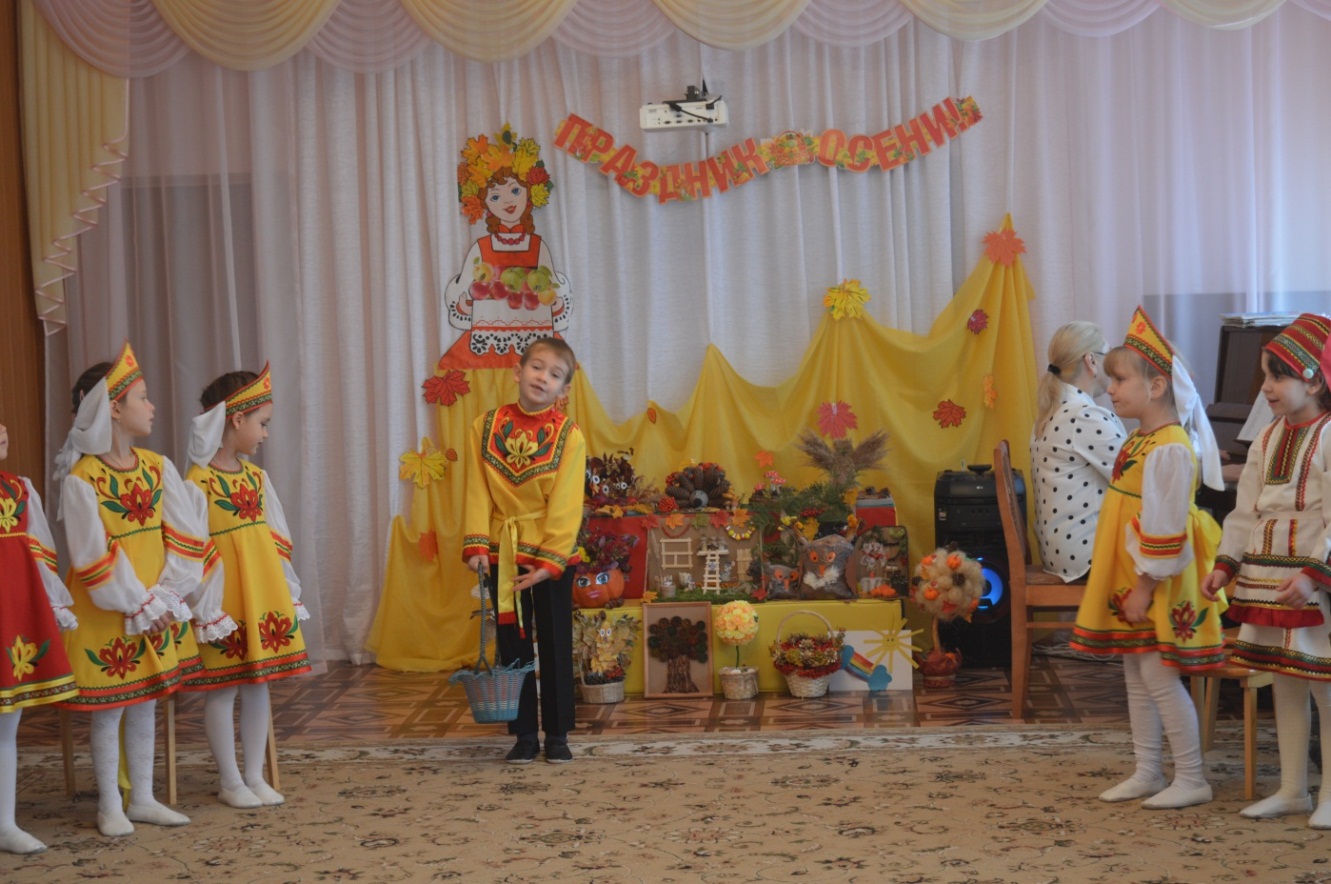 Дети садятся 5 разВедущая:
Осень щедрая такая, всех одарит за труды.
Давайте позовем Осень и скажем «Осень, Осень в гости просим!»

Под музыку появляется Осень с корзиной, а там лежат петушки на палочке, сверху листья.
Осень:
Слышу речи обо мне, готова к встрече я вполне.
Здравствуйте, ребята! Я – Осень! Я – земли краса!
Творю повсюду чудеса.
Вы рады встретиться со мной?Вам нравится наряд лесной?
Осенние сады и парки?  (дети: «ДА!»)            Рада я, дорогие ребята,
Что с любовью вы ждете меня.
Принесла урожай я богатый,
Мёду, яблок, пшена, ячменя.
Принесла я плоды наливные,
С ароматом осенних садов,
Принесла вам букеты живые,
Пышных, ярких, осенних цветов!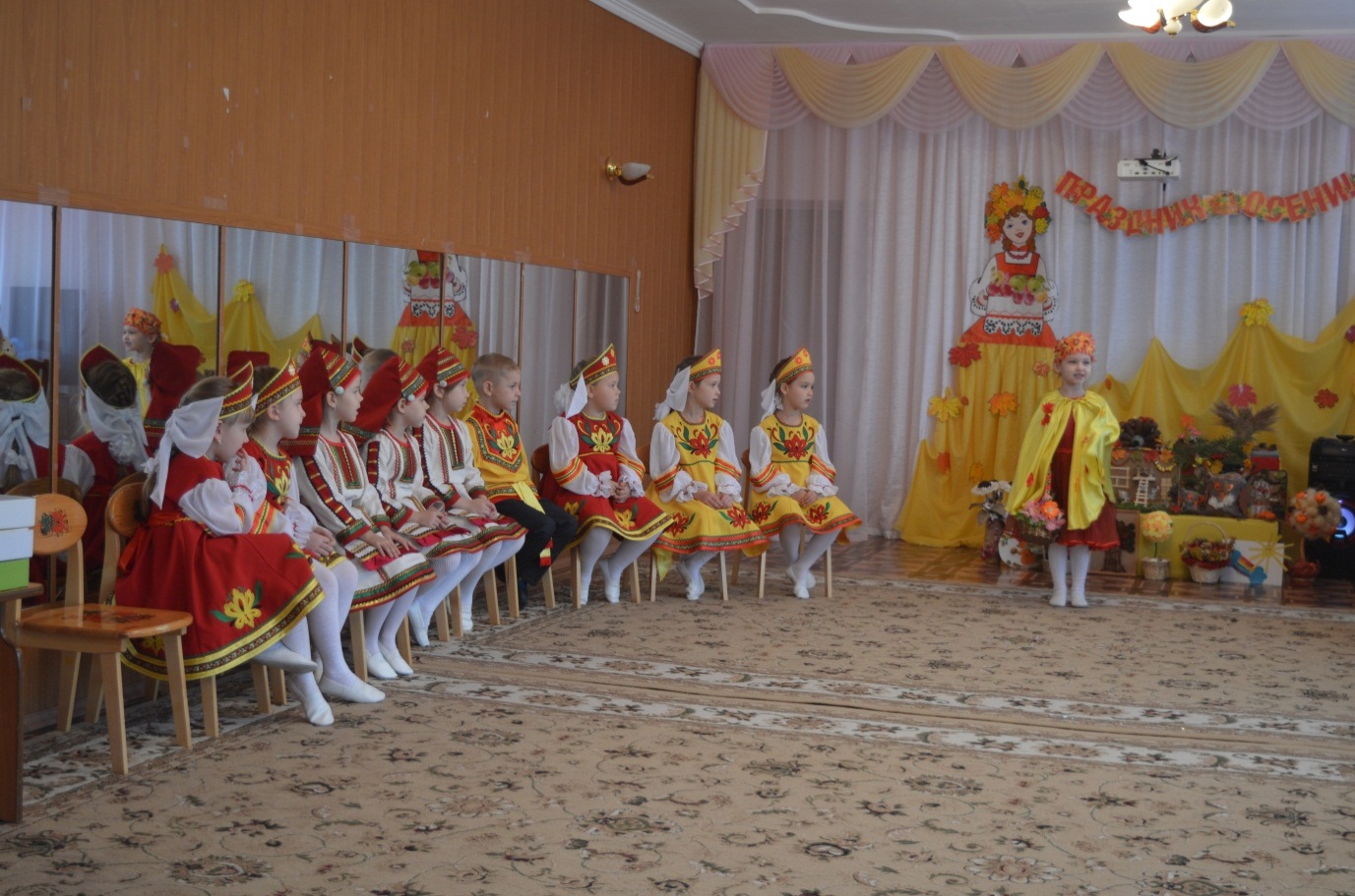           Ведущая: Спасибо, Осень, что пришла к нам в гости! А мы с ребятами  тебе приготовили в подарок стихи.
Девочки:
1. Ходит осень в нашем парке,
Дарит осень всем подарки:
Бусы красные – рябине, Фартук розовый - осине,
Зонтик желтый тополям,Фрукты осень дарит нам.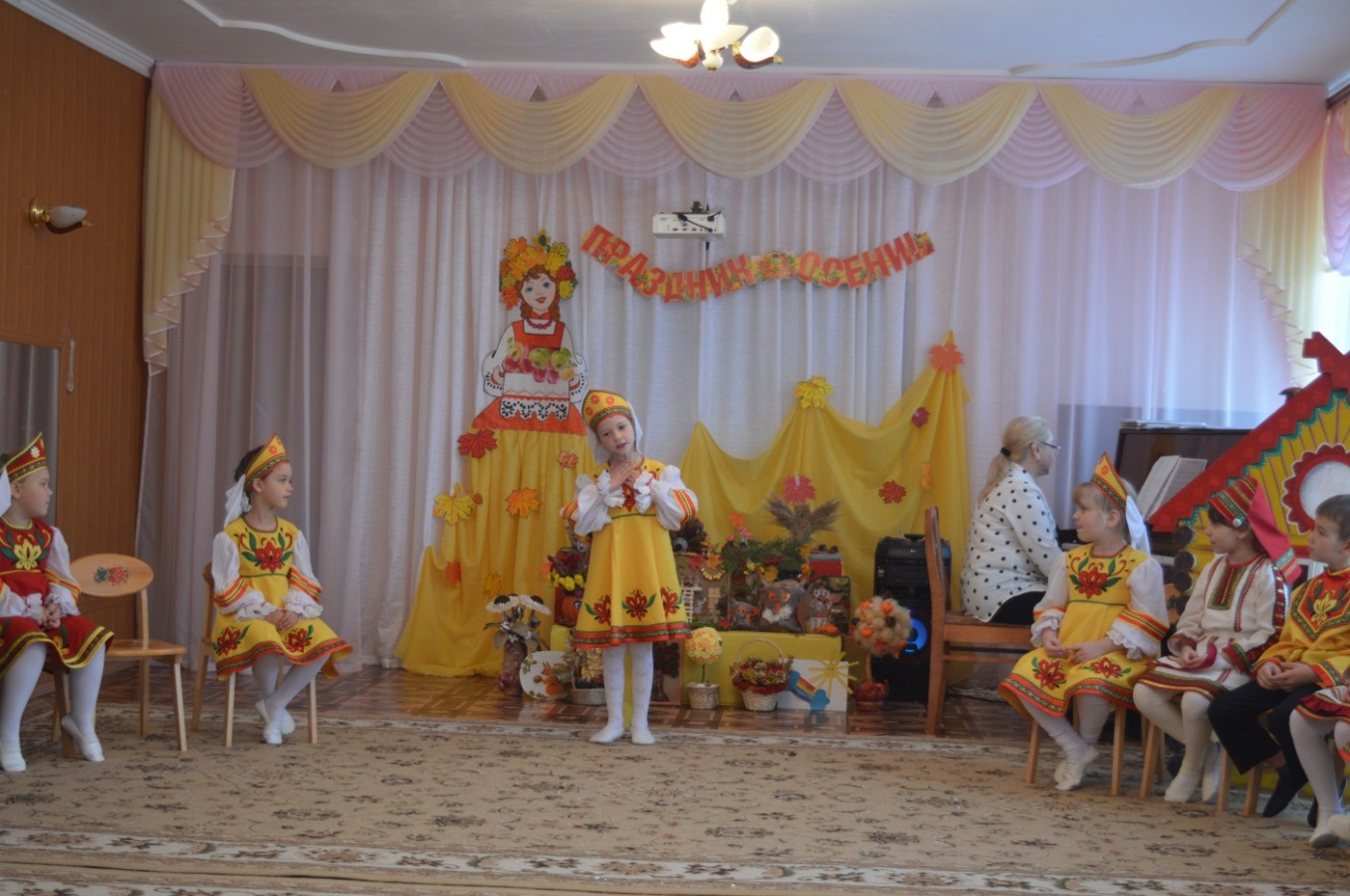 2. Заглянула осень в сад,Птицы улетели,Целый день в саду шумятЖелтые метели.Под ногами первый лед,Крошится, ломается.Воробей в саду вздохнет,А запеть стесняется.3. Листопад, листопад,Лес осенний конопат.Налетели конопушки,Стали рыжими опушки.Ветер мимо пролетал,Ветер лесу прошептал:-Ты не жалуйся врачу,Конопатых я лечу,Все рыжинки оборву,Побросаю их в траву.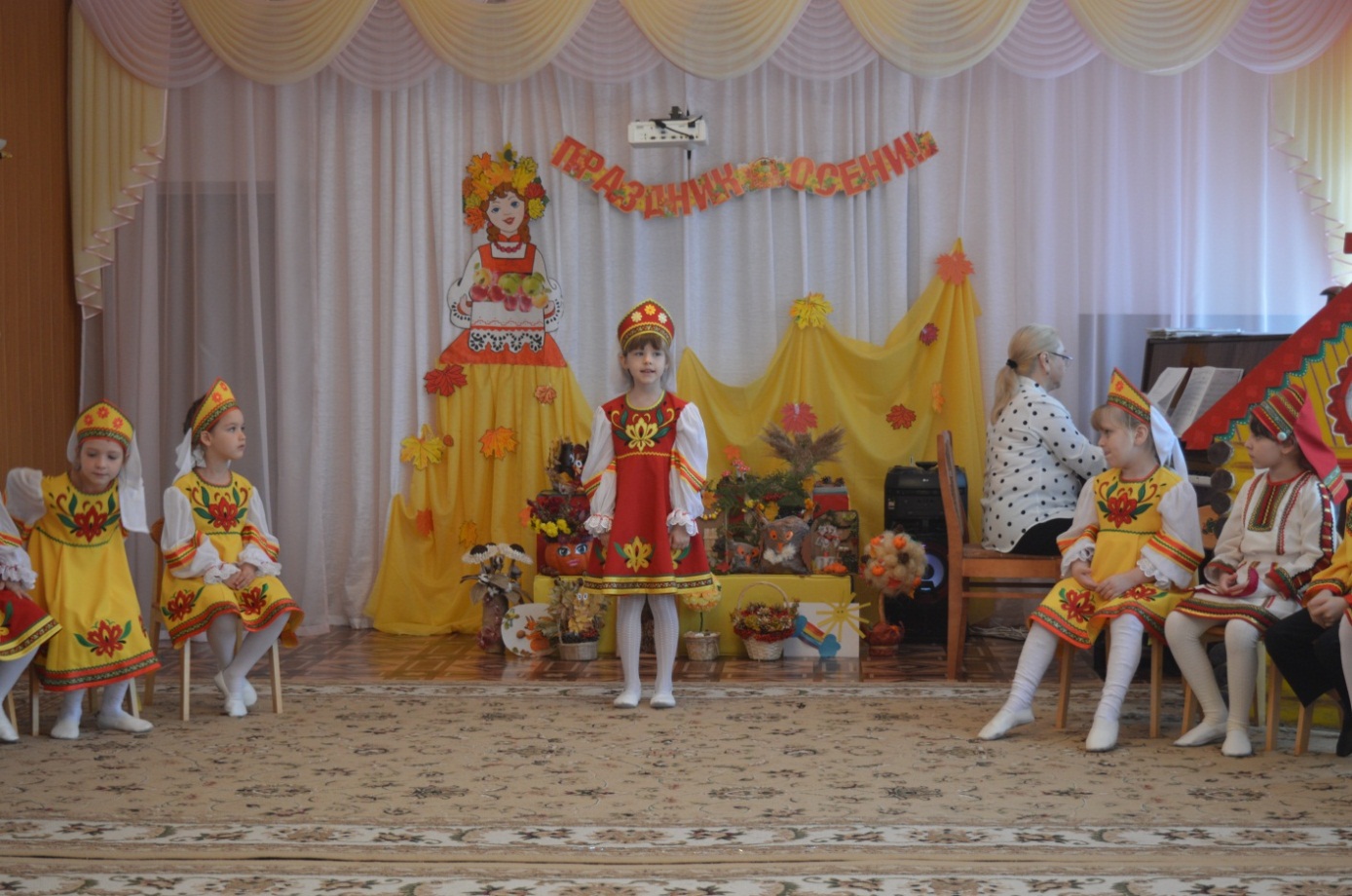 4. Потемнели ветви,От воды туман,Гонит тучи ветер Из холодных стран.Лето на излете,Лес промок насквозь,Ищет на болотеКлюкву старый лось.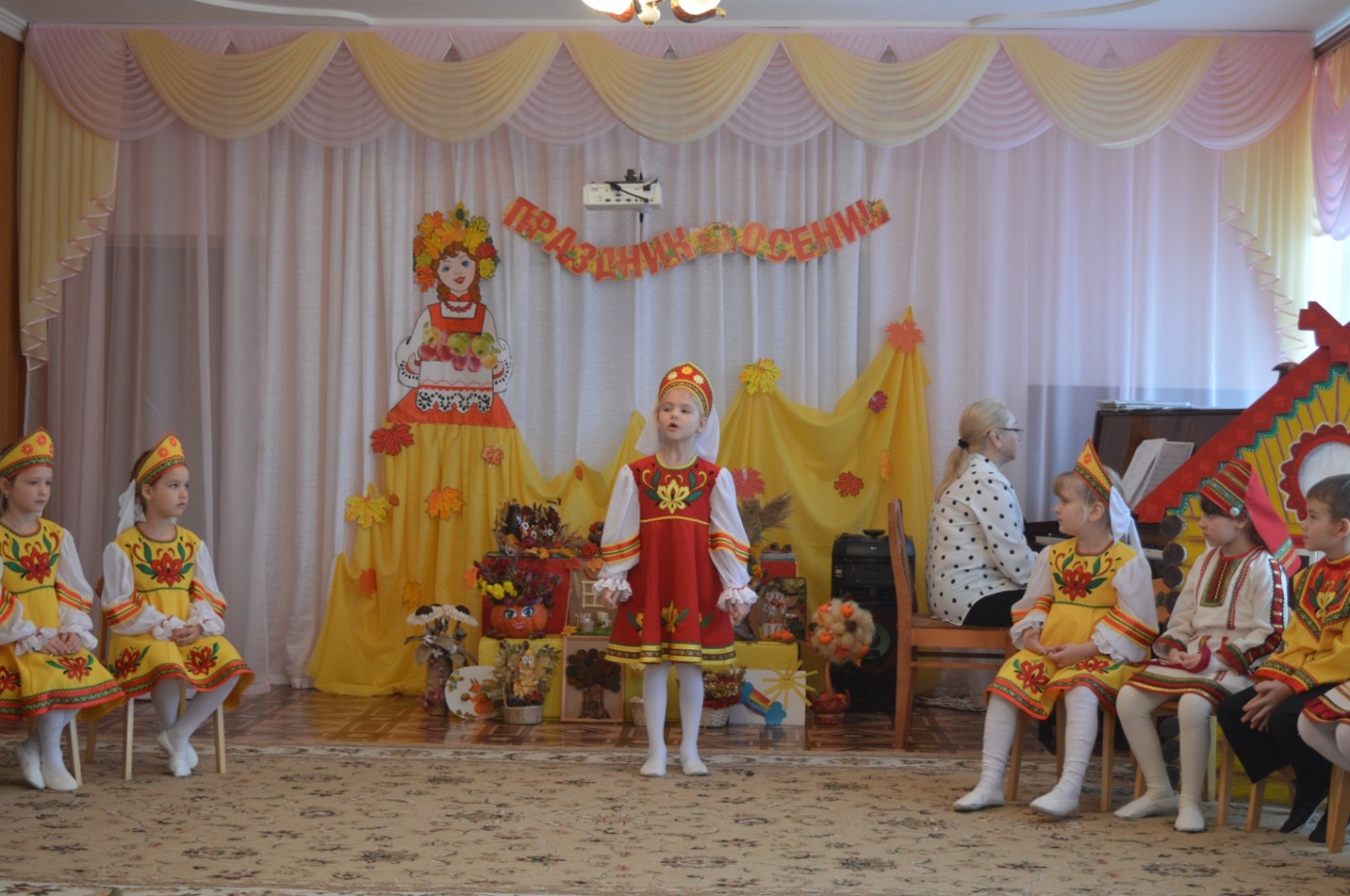 5. Вновь осенняя пора ветром закружила.Чудо - красками она всех заворожила!Посмотри, какой ковёр листьев у порога!Только жаль, что светлых дней в осени немного.7.  Если на деревьях
Листья пожелтели,
Если в край далекий
Птицы улетели,
Если небо хмурое,
Если дождик льется,
Это время года
Осенью зовется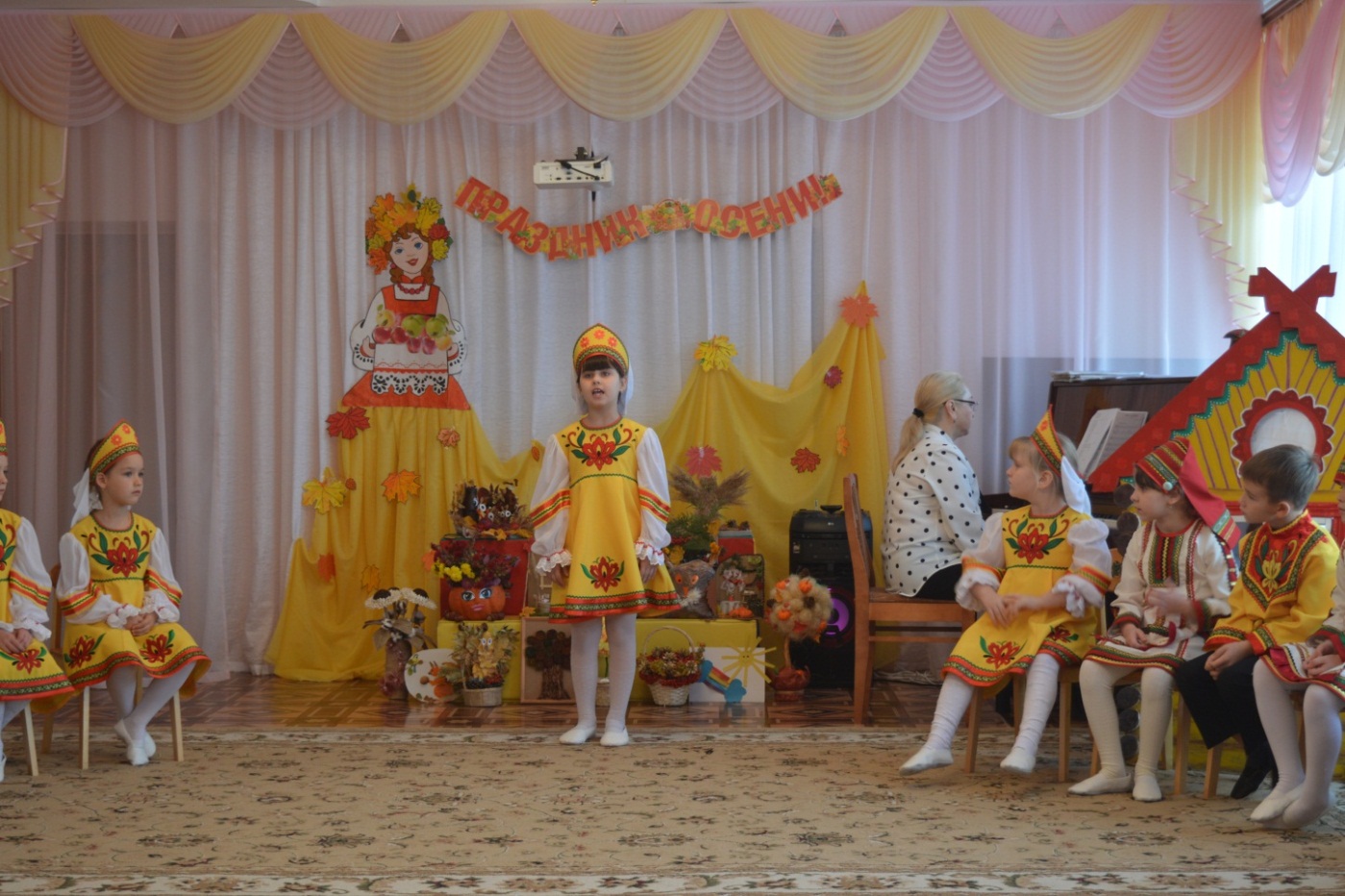 8. Дождь по улице идёт,Мокрая дорога,Много капель на стекле,А тепла немного.Как осенние грибы,Зонтики мы носим,Потому что, на двореНаступила осень.9. Осень скверы украшаетРазноцветною листвойОсень кормит урожаемПтиц, зверей, и нас с тобой.10. Ходит осень по садам,Ходит, улыбается.Точно в сказке, тут и там,Все цвета меняются.Ходит осень по дорожкамИ в окошко: стук-стук-стук:«Я несу дары в лукошке-Помидоры, редьку, лук!»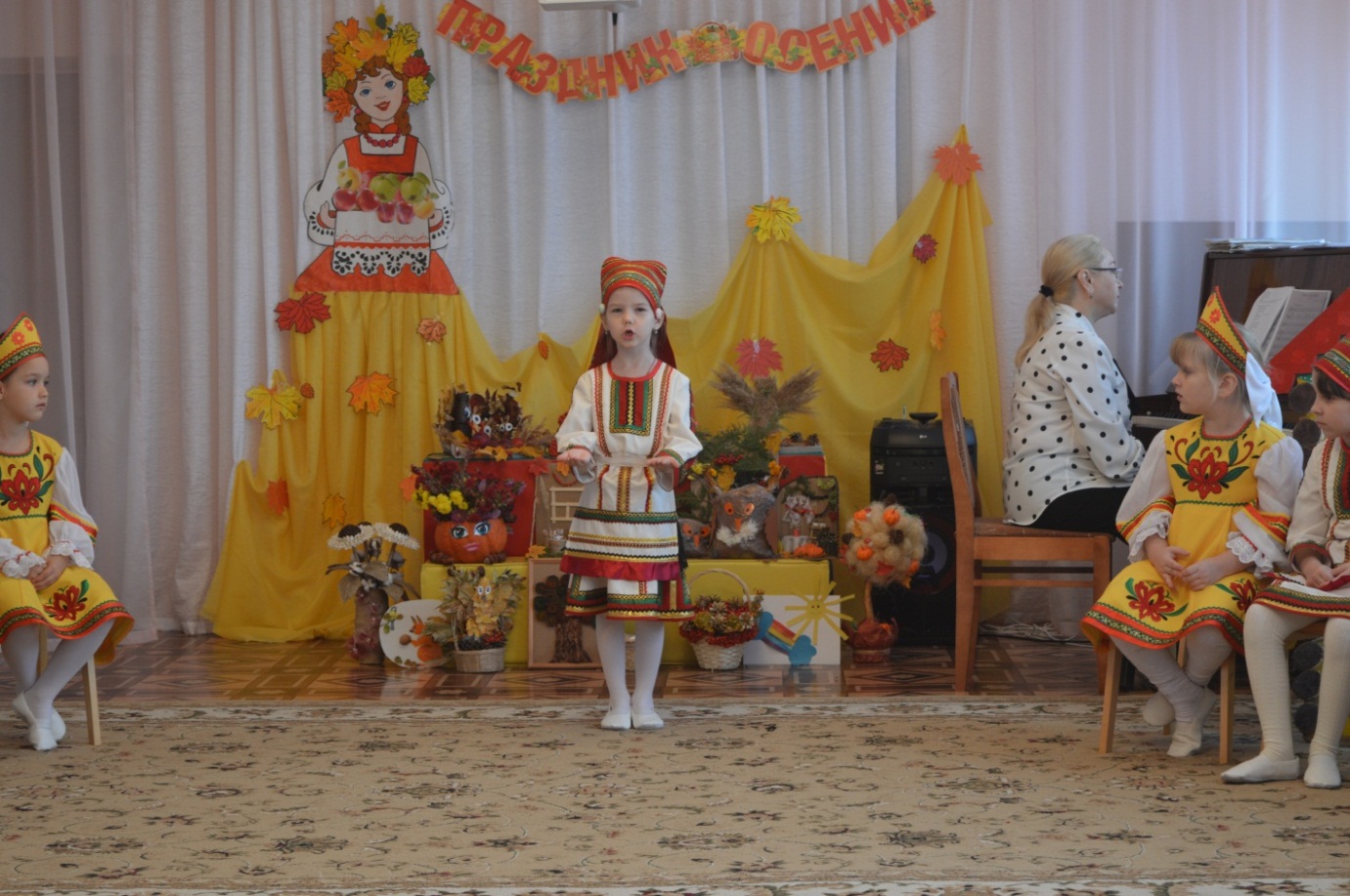 Ведущая:
Дорогая Осень, я знаю, что ты приготовила детям не только фрукты, овощи, но другие подарки. Ребята, давайте спросим у Осени, что она принесла с собой.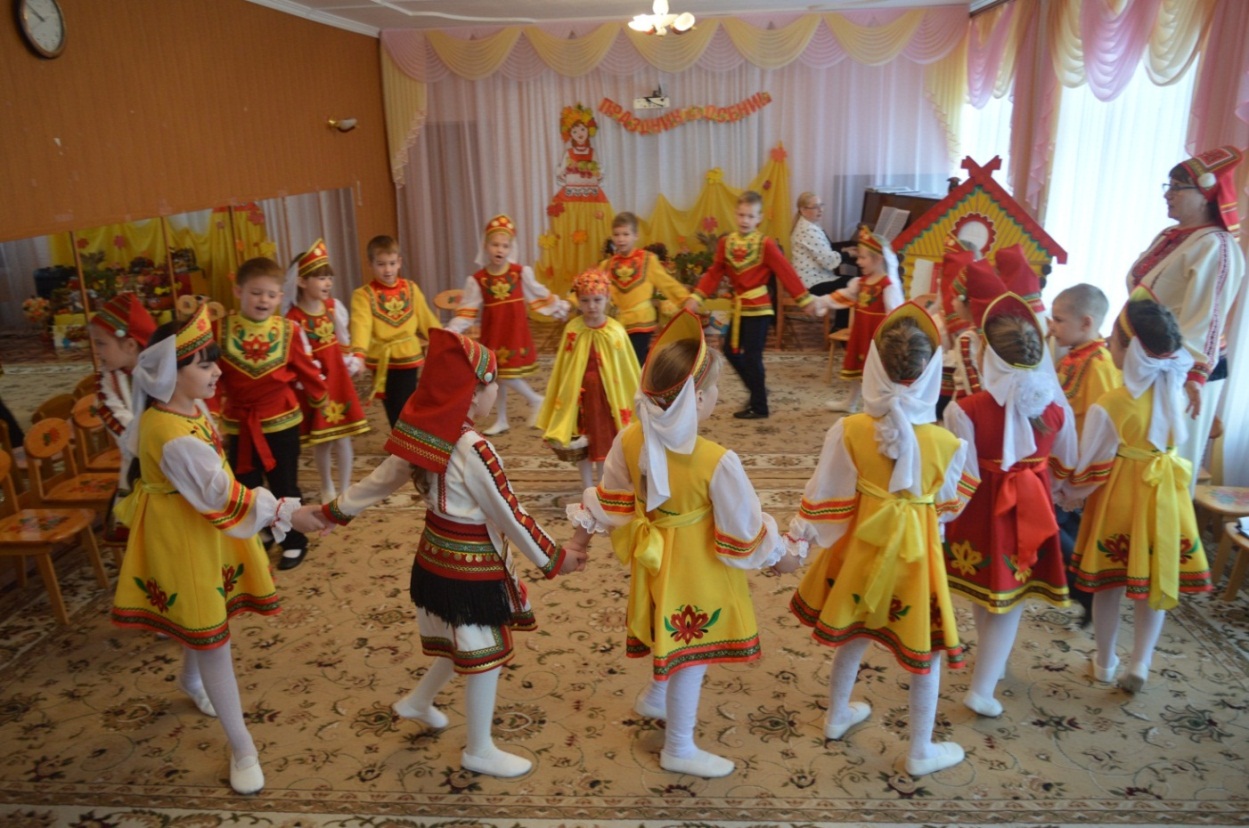 Песня – хоровод «Осень – гостья дорогая»Осень, осень, осень золотая,Наша гостья, гостья дорогая!Хорошо, что ты пришла.Что нам, осень, принесла?Осень:Принесла я вам с полей
Колоски пшеничные.Будут, будут у детейПироги отличные.Осень, осень, осень золотая,Наша гостья, гостья дорогая!Хорошо, что ты пришла.Что нам, осень, принесла?Осень:Помидоры, огурцы,Принесла вам с грядки,И капусту и бобы,Кушайте ребятки.Осень, осень, осень золотая,Наша гостья, гостья дорогая!Хорошо, что ты пришла.Что нам, осень, принесла?Осень:Чудо – яблоки для вас,Принесла из сада.Угощаю всех сейчас,Кушайте, ребята.Дети садятся 6 разОсень:
Была у вас ярмарка на весь мир,
Вот вам русский сувенир.
(Осень показывает свое угощение, передает ведущей)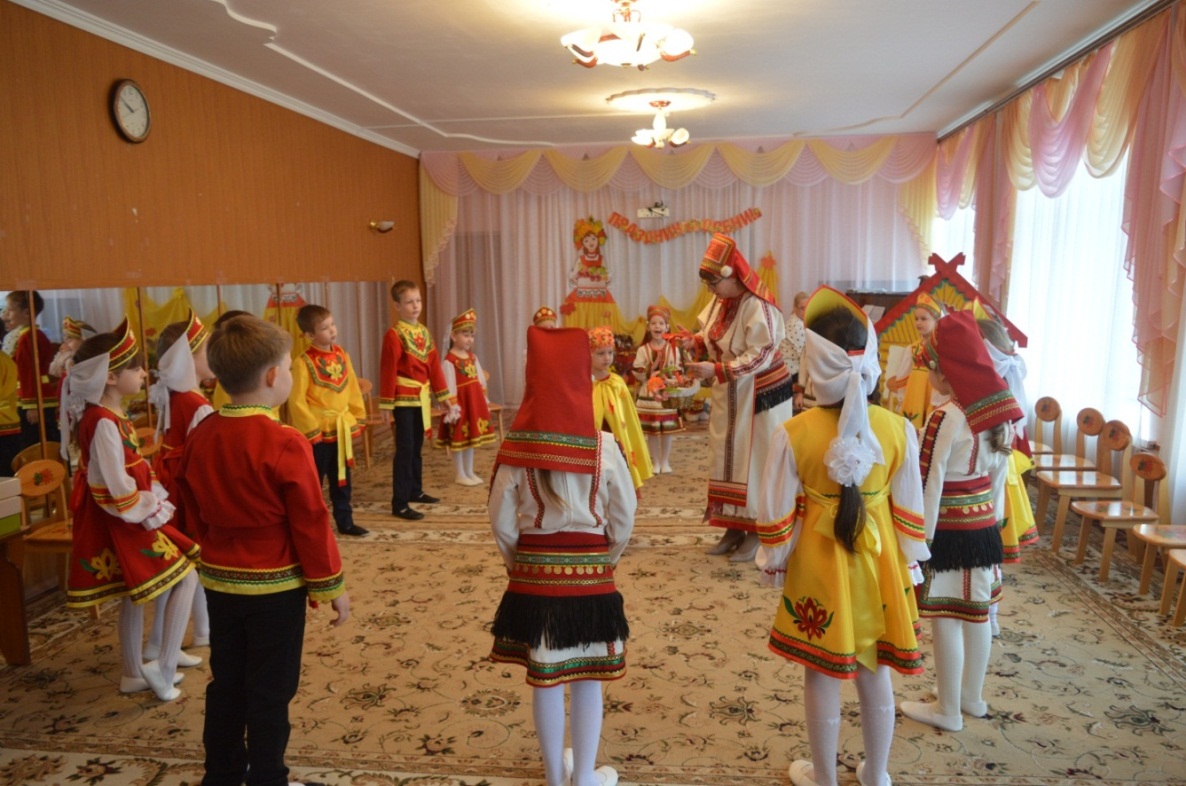 
Ведущая: Милая Осень, щедра и красива,Давайте все Осени скажем:(все вместе) СПАСИБО!Наша веселая ярмарка закрывается, спасибо, что вы веселились вместе с нами. До свидания!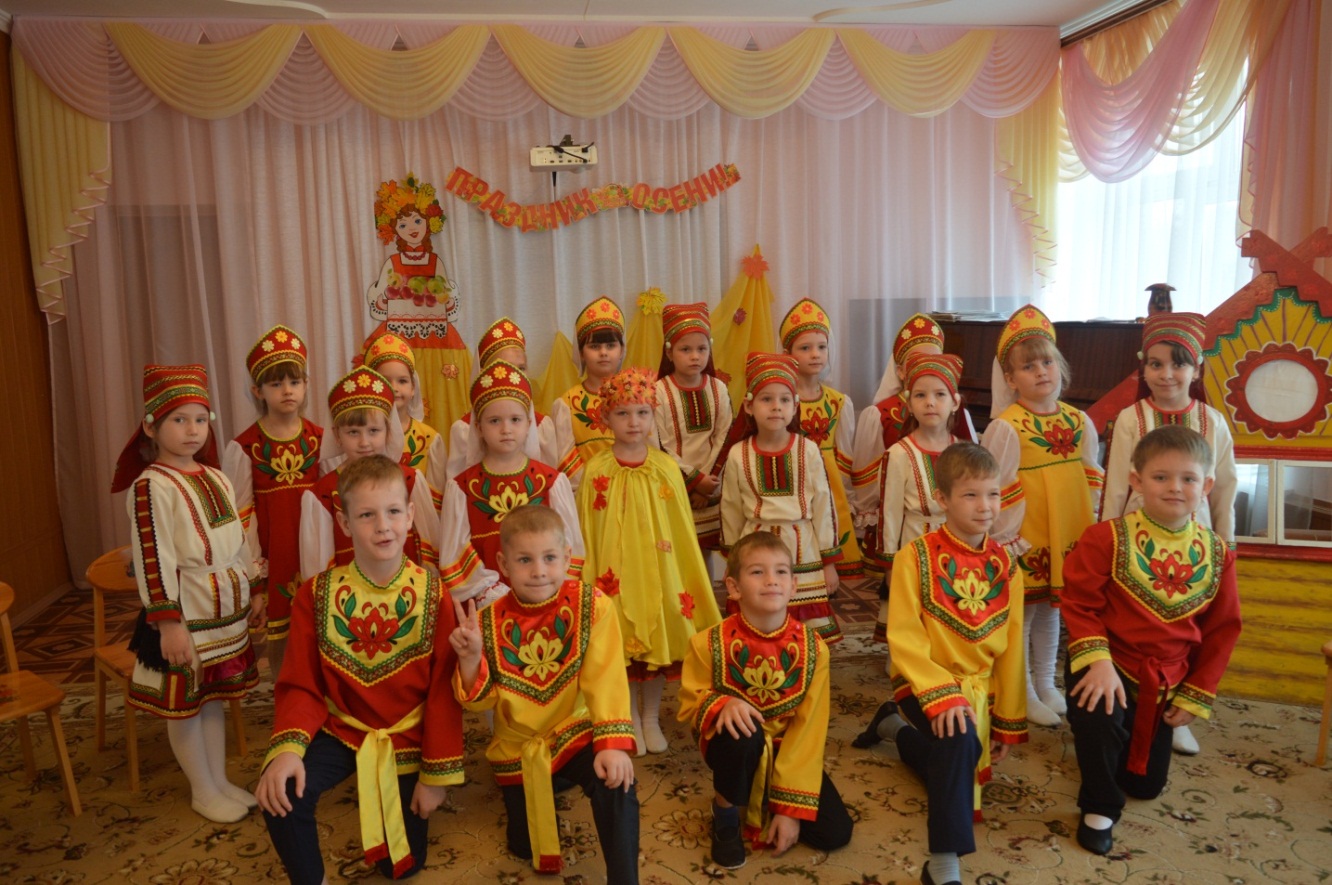 